«Здоровье для всех»В рамках реализации профилактического проекта «Здоровые города и поселки» организации г.п.Кореличи приняли участие в акции «Здоровье для всех», и празднования Всемирного дня здоровья,  7 апреля 2023 года. Работники организаций провели  оздоровительную   утреннюю производственную гимнастику на своих рабочих местах. Бодрящий комплекс упражнений зарядил всех участников энергией и позитивом на предстоящий рабочий день. Этот день является важным праздником для каждого, кто заботится о своем благополучии, здоровом теле и крепком духе. 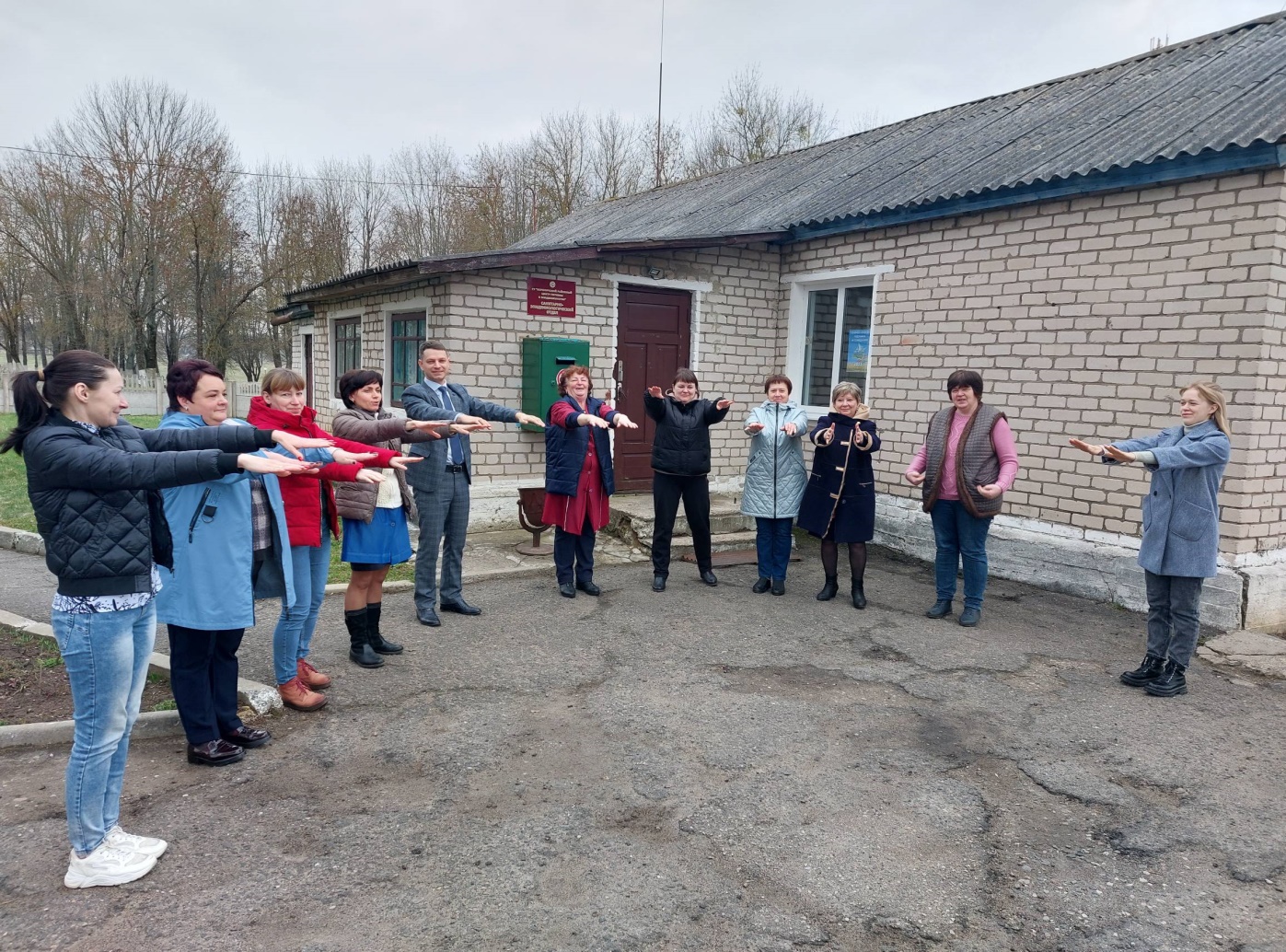 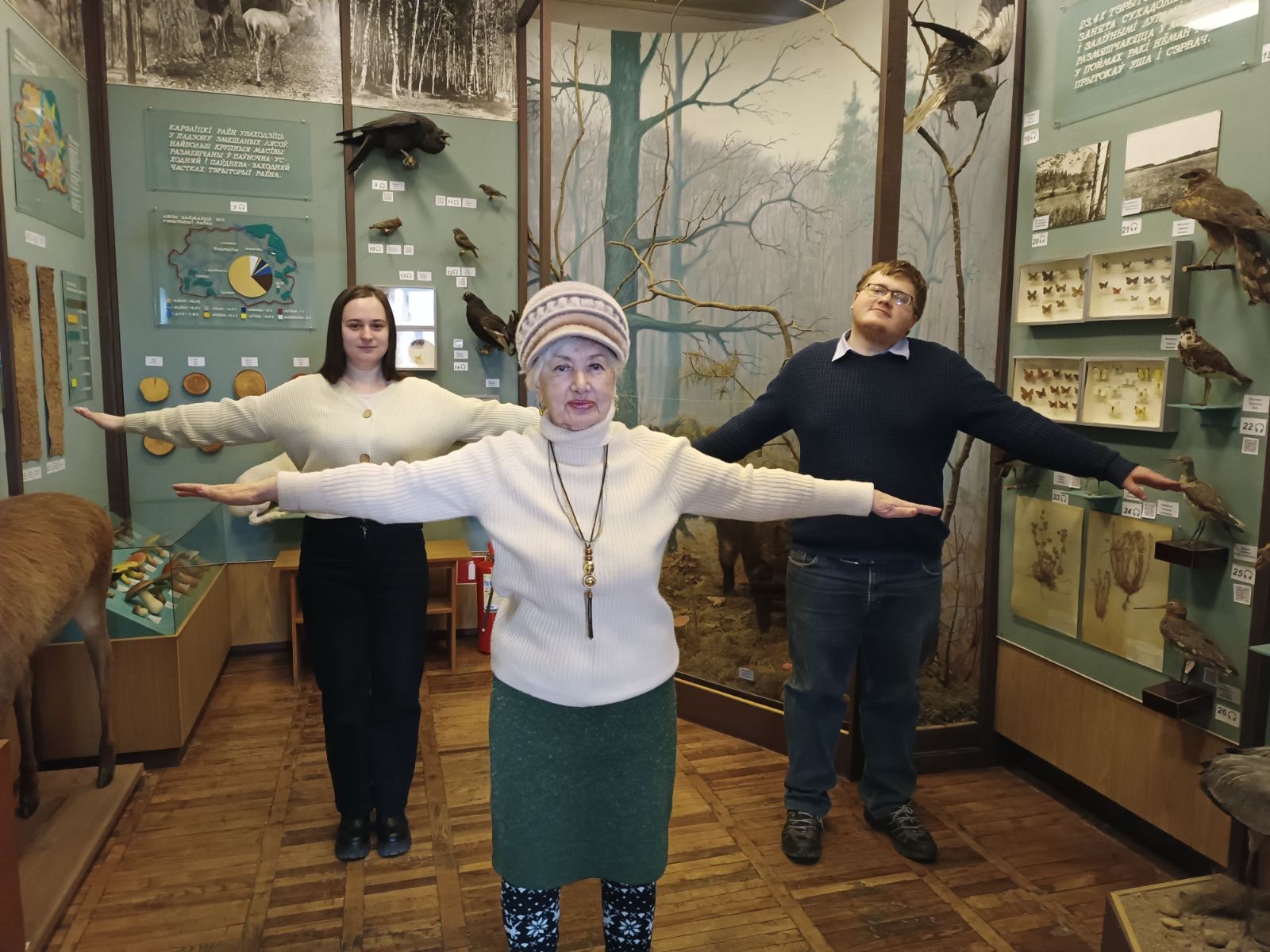 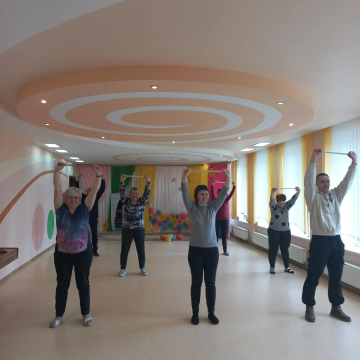 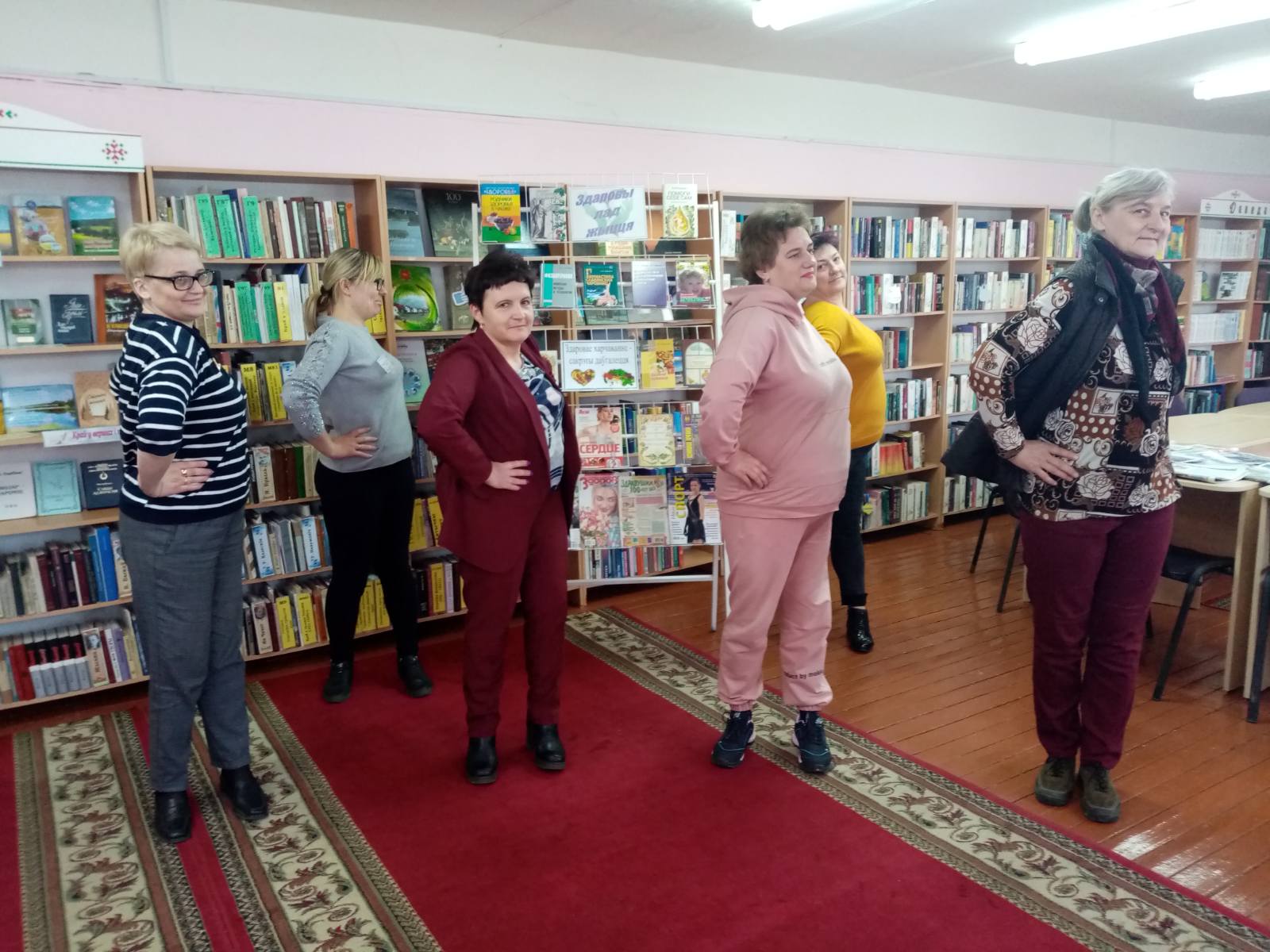 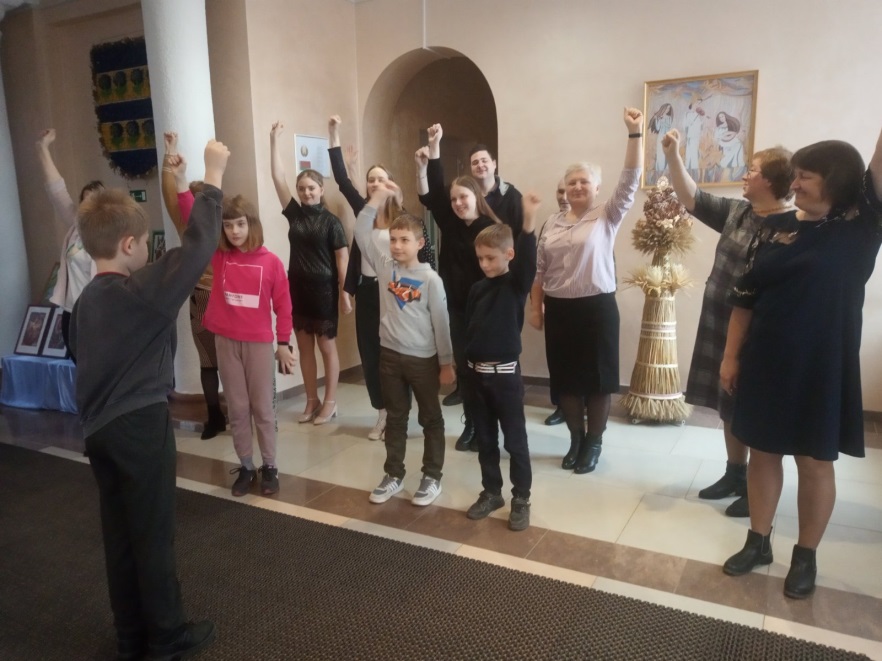 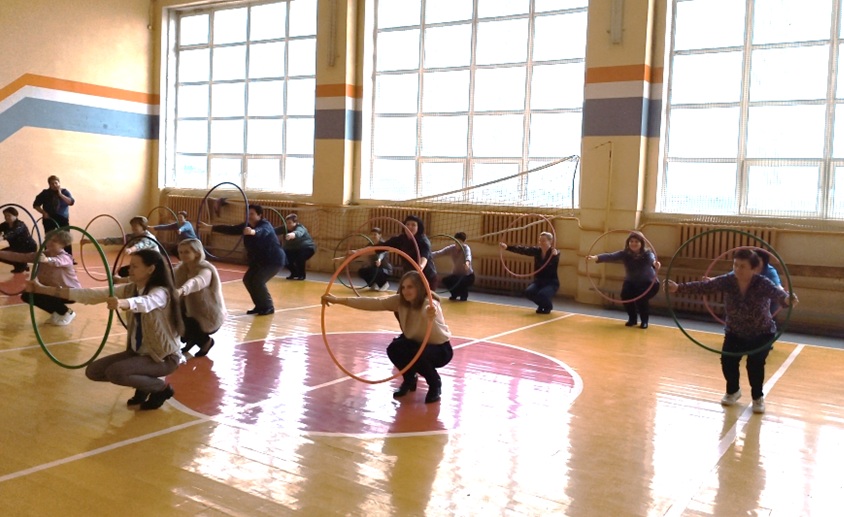 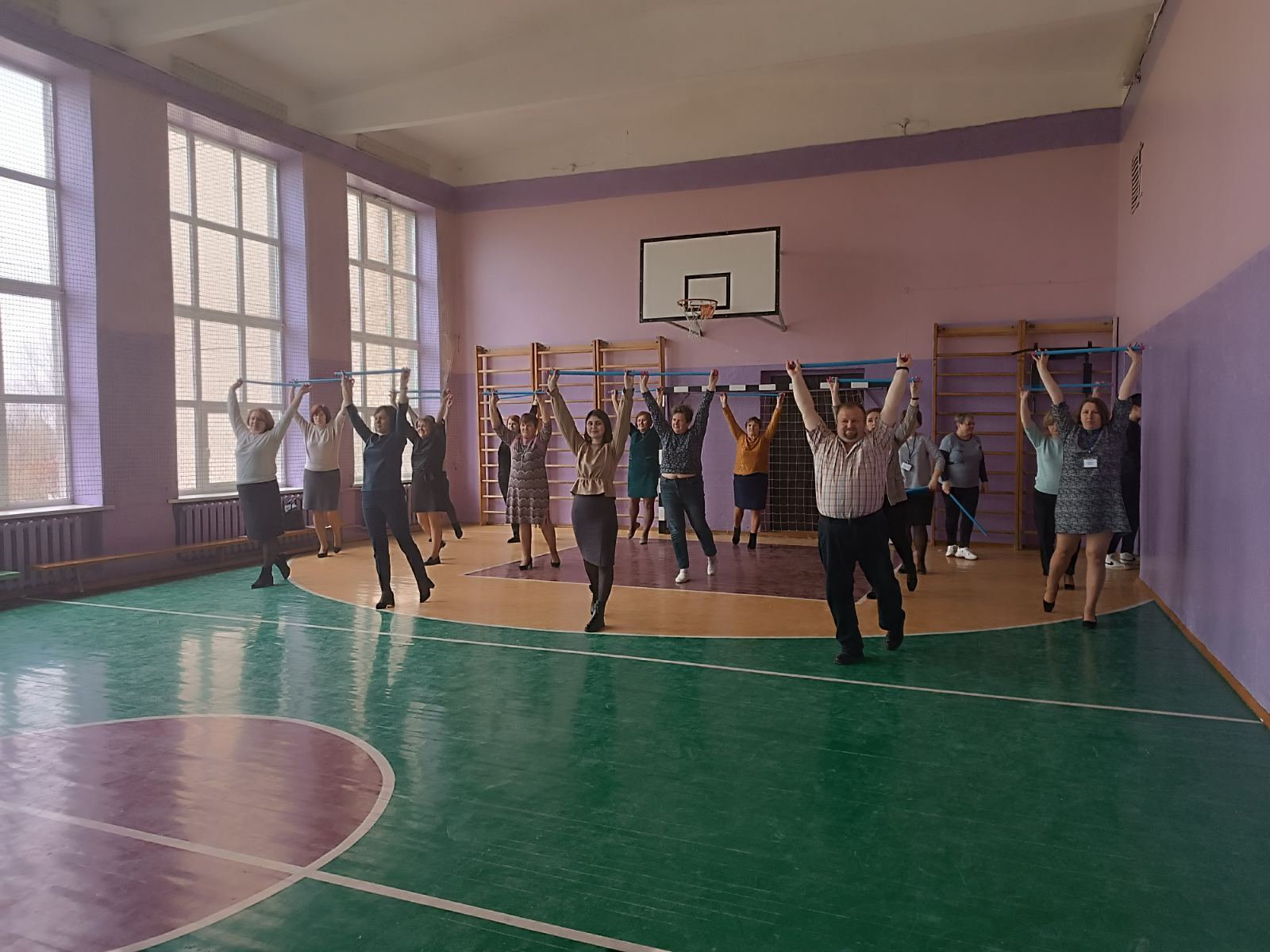 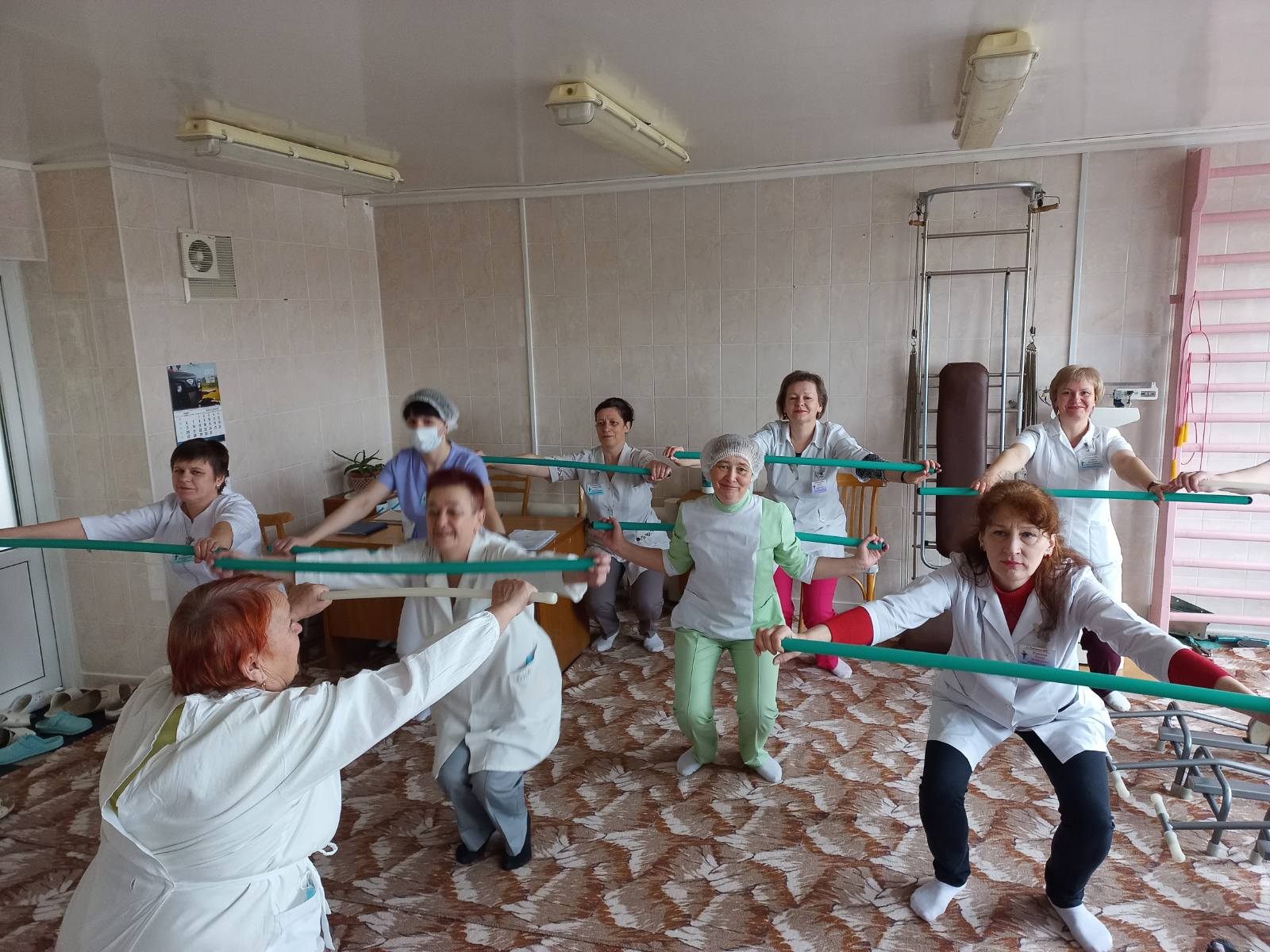 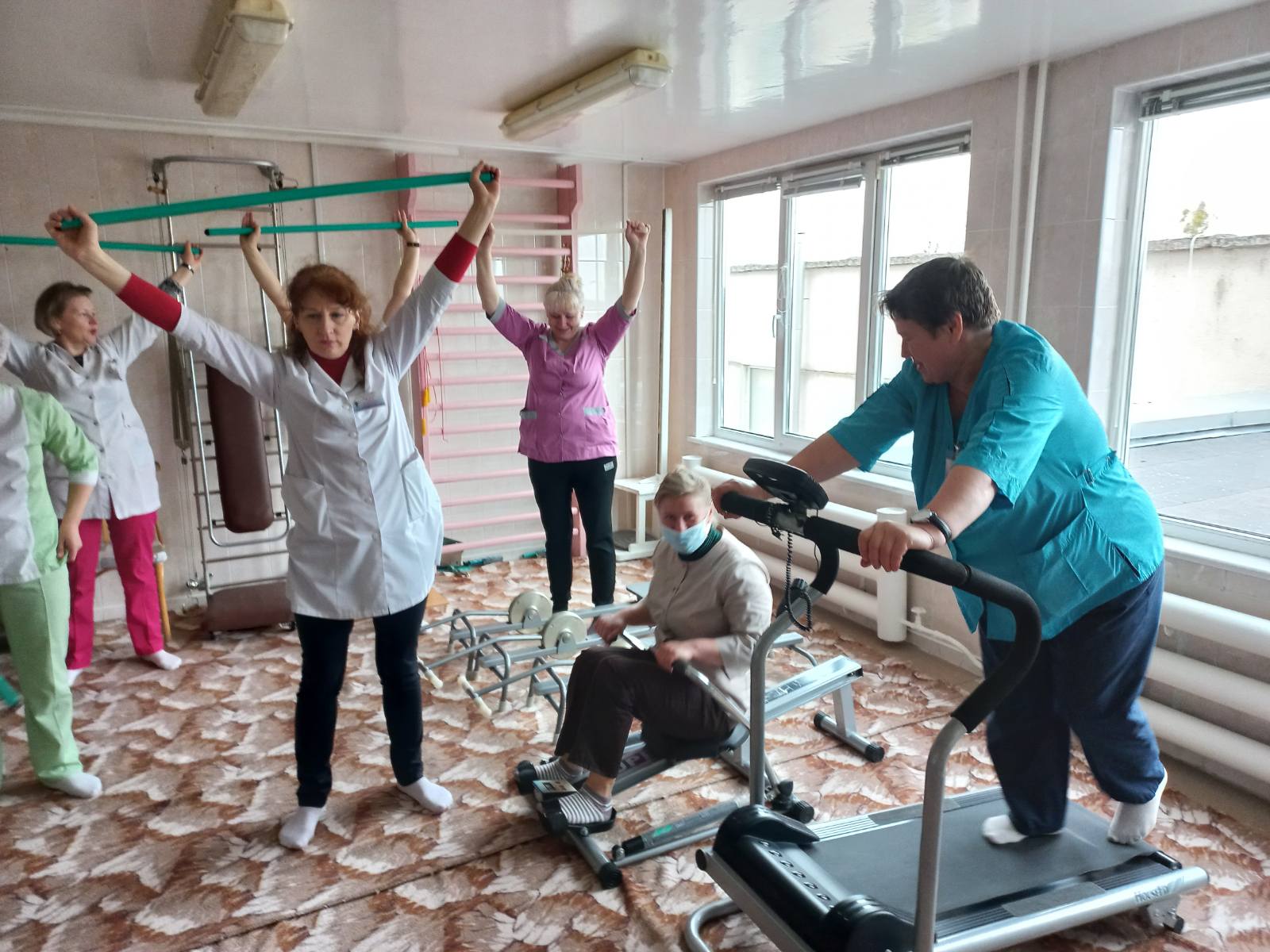 Инструктор-валеолог Кореличского районного ЦГЭ   Л.И.Волосевич